DESCRIÇÃO DE ATIVIDADESDESCRIÇÃO DE ATIVIDADESIDENTIFICAÇÃOIDENTIFICAÇÃOCargo: Técnico de Segurança do TrabalhoR$ 1.810,00 Pós experiência: R$ 2.000,00 + 20% da produtividadeÁrea de Trabalho: SESMTCargo do Superior Imediato: Coordenador de SESMTCargo do Superior Imediato: Coordenador de SESMTMISSÃOMISSÃODesenvolver ações preventivas na área da saúde e segurança no trabalho.Desenvolver ações preventivas na área da saúde e segurança no trabalho.DESCRIÇÃO SUMÁRIADESCRIÇÃO SUMÁRIAElaborar e implantar política de saúde e ações educativas de segurança no trabalho, identificar vaiáveis de doenças, acidentes e qualidade de vida, investigar acidentes e recomendar medidas de prevenção e controle.Elaborar e implantar política de saúde e ações educativas de segurança no trabalho, identificar vaiáveis de doenças, acidentes e qualidade de vida, investigar acidentes e recomendar medidas de prevenção e controle.TAREFASTAREFASTer conhecimentos básicos de Higiene Ocupacional, tais como: medição e avaliação de ruído e, calor;Ter conhecimento técnico sobre a NR 9;Ter conhecimento técnico relativo a emissão de Ordem de Serviço;Ter conhecimento técnico para liberação de serviço através de PT;Ter conhecimento técnico para liberação de serviço em espaço confinado e, altura;Ter conhecimento técnico para liberação de serviços em áreas com a presença de inflamáveis;Ter conhecimento técnico relativo a emissão de CAT – Comunicação de Acidente de Trabalho;                                           Ter conhecimento técnico relativo a emissão de PPP – Perfil Profissiográfico Previdenciário;Realizar investigação e análise de acidentes de trabalho;Elaborar comunicações internas, atas de reuniões e treinamentos;Participar na elaboração de laudos técnicos de condições ambientais de trabalho, mapa de riscos, etc;Acompanhar atividades ligadas a comissão interna de prevenção de acidentes, inclusive ministrar treinamentos;Controlar a aquisição e fornecimento de equipamento de proteção individual;Participar de eventos ligados a segurança do trabalho;Dimensionar e inspecionar as unidades extintoras da Empresa;Realizar treinamentos de SSO – Segurança e Saúde Ocupacional;Ter conhecimentos básicos de Higiene Ocupacional, tais como: medição e avaliação de ruído e, calor;Ter conhecimento técnico sobre a NR 9;Ter conhecimento técnico relativo a emissão de Ordem de Serviço;Ter conhecimento técnico para liberação de serviço através de PT;Ter conhecimento técnico para liberação de serviço em espaço confinado e, altura;Ter conhecimento técnico para liberação de serviços em áreas com a presença de inflamáveis;Ter conhecimento técnico relativo a emissão de CAT – Comunicação de Acidente de Trabalho;                                           Ter conhecimento técnico relativo a emissão de PPP – Perfil Profissiográfico Previdenciário;Realizar investigação e análise de acidentes de trabalho;Elaborar comunicações internas, atas de reuniões e treinamentos;Participar na elaboração de laudos técnicos de condições ambientais de trabalho, mapa de riscos, etc;Acompanhar atividades ligadas a comissão interna de prevenção de acidentes, inclusive ministrar treinamentos;Controlar a aquisição e fornecimento de equipamento de proteção individual;Participar de eventos ligados a segurança do trabalho;Dimensionar e inspecionar as unidades extintoras da Empresa;Realizar treinamentos de SSO – Segurança e Saúde Ocupacional;INSTRUÇÃO / CONHECIMENTOINSTRUÇÃO / CONHECIMENTOCurso Técnico em Segurança do trabalhoCurso Técnico em Segurança do trabalhoEXPERIÊNCIAEXPERIÊNCIARequer 02 anos de experiênciaRequer 02 anos de experiênciaSUPERVISÃO EXERCIDASUPERVISÃO EXERCIDANão exerce supervisãoNão exerce supervisãoCOMPETÊNCIAS PARA O CARGOCOMPETÊNCIAS PARA O CARGOAnálise CríticaDetalhamentoObservaçãoVisão SistêmicaTrabalho em EquipeProatividadeOrganizaçãoPersuasãoAnálise CríticaDetalhamentoObservaçãoVisão SistêmicaTrabalho em EquipeProatividadeOrganizaçãoPersuasão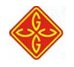 